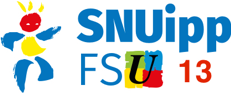 NOM : PRÉNOM : ÉCOLE : CIRCONSCRIPTION : Conformément aux dispositions du décret n° 82-447 du 28 mai 1982, et à l'arrêté du 29 août 2014, j’ai l’honneur de vous informer que j’ai assisté à la réunion d’information syndicale du SNUipp-FSU 13 organisée le ……………………………………………………Je vous informe que je récupèrerai ce temps sur :O Le-s conseil-s de cycle* / de maîtres* / d’école* prévu-s le-s (Dates) : ................................................................................................................ O L’/les animation-s pédagogique-s et/ou la/les formation-s Magistère  suivante-s (Date/Nom) : .........................................................................................................................................................................................................................................................................................................Signature*Barrer les mentions inutiles